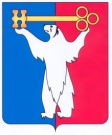 	АДМИНИСТРАЦИЯ ГОРОДА НОРИЛЬСКА КРАСНОЯРСКОГО КРАЯРАСПОРЯЖЕНИЕ20.05.2022	г. Норильск   	    № 2589О внесении изменений в распоряжение Администрации города Норильска от 28.01.2019 № 421В целях урегулирования отдельных вопросов, связанных с компетенцией Управления общественных связей и массовых коммуникаций Администрации города Норильска, Внести в Положение об Управлении общественных связей и массовых коммуникаций Администрации города Норильска, утвержденное распоряжением Администрации города Норильска от 28.01.2019 № 421 (далее - Положение), следующие изменения:1.1. Пункт 1.1 Положения изложить в следующей редакции:«1.1. Управление общественных связей и массовых коммуникаций Администрации города Норильска (далее - Управление) является структурным подразделением (функциональным органом) Администрации города Норильска, осуществляющим формирование и проведение единой информационной политики Главы города Норильска, Администрации города Норильска, ее структурных подразделений, муниципальных учреждений и муниципальных унитарных предприятий муниципального образования город Норильск; взаимодействие со средствами массовой информации; непосредственное проведение опросов граждан для выявления мнения населения и его учета при принятии решений органами местного самоуправления и должностными лицами местного самоуправления по вопросам местного значения; проведение социологических исследований по актуальным социально-экономическим и политическим вопросам муниципального образования город Норильск; обеспечение единой протокольной практики осуществления представительских функций Главы города Норильска, его заместителей, Норильского городского Совета депутатов; координацию деятельности по созданию условий для развития туризма на территории муниципального образования город Норильск, осуществляющим контроль за деятельностью муниципального автономного учреждения муниципального образования город Норильск «Информационный центр «Норильские новости» (далее - МАУ «Информационный центр «Норильские новости»), муниципального автономного учреждения «Центр развития туризма» (далее - МАУ «Центр развития туризма»).».1.2. Дополнить Положение пунктом 2.6 следующего содержания:«2.6. Участие, формирование и осуществление мероприятий, направленных на создание благоприятных условий для развития туризма на территории муниципального образования город Норильск.».Пункт 3.12 Положения изложить в следующей редакции:«3.12. Осуществляет контроль за деятельностью МАУ «Информационный центр «Норильские новости», МАУ «Центр развития туризма» в порядке, определенном правовыми актами Администрации города Норильска.».1.4. Пункт 3.26 Положения изложить в следующей редакции:«3.26. Обеспечивает осуществление контроля за выполнением муниципального задания МАУ «Информационный центр «Норильские новости» (с учетом распоряжения Администрации города Норильска от 09.12.2020 
№ 6061 «О показателях выполнения муниципального задания МАУ «Информационный центр «Норильские новости» на выполнение работ по производству и распространению телепрограмм»), МАУ «Центр развития туризма» в соответствии с требованиями:- Порядка формирования муниципального задания на оказание муниципальных услуг (выполнение работ) муниципальными учреждениями и финансового обеспечения выполнения муниципального задания, утвержденного постановлением Администрации города Норильска от 23.11.2015 № 563;- Методики оценки выполнения муниципальными учреждениями муниципального образования город Норильск муниципального задания на оказание муниципальных услуг (выполнение работ), утвержденной постановлением Администрации города Норильска от 18.01.2016 № 39;- Порядка осуществления контроля за деятельностью муниципальных бюджетных, казенных и автономных учреждений муниципального образования город Норильск, утвержденного постановлением Администрации города Норильска от 15.09.2011 № 435.».1.5. Дополнить Положение пунктами 3.29-3.35 следующего содержания:«3.29. Реализует меры по развитию приоритетных направлений развития туризма на территории муниципального образования город Норильск.3.30. Содействует созданию благоприятных условий для беспрепятственного доступа туристов к туристическим ресурсам, находящимся на территории муниципального образования город Норильск.3.31. Участвует в организации и проведении международных мероприятий в сфере туризма, мероприятий в сфере туризма на всероссийском, межрегиональном, региональном и межмуниципальном уровне.3.32. Обеспечивает содействие в создании и функционировании туристических информационных центров на территории муниципального образования город Норильск.3.33. Разрабатывает проекты муниципальных программ (подпрограмм) по вопросам, отнесенным к компетенции Управления, обеспечивает и участвует в реализации их мероприятий.3.34. Обеспечивает содействие развитию межмуниципального партнерства города Норильска и Таймырского Долгано-Ненецкого муниципального района по вопросам, отнесенным к компетенции Управления.3.35. Обеспечивает создание инвестиционной привлекательности туристско-рекреационной сферы муниципального образования город Норильск, привлечение внебюджетных средств на развитие туристской сферы муниципального образования город Норильск.».2. Разместить настоящее распоряжение на официальном сайте муниципального образования город Норильск.Глава города Норильска					                                 Д.В. Карасев